 -  Apr. 2011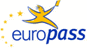  -  Apr. 2011Curriculum Vitae EuropassCurriculum Vitae EuropassInformazioni personaliInformazioni personaliNome(i) / Cognome(i)Nome(i) / Cognome(i)Maria FuscoMaria FuscoMaria FuscoMaria FuscoMaria FuscoMaria FuscoMaria FuscoMaria FuscoMaria FuscoMaria FuscoMaria FuscoMaria FuscoMaria FuscoIndirizzo(i)Indirizzo(i)Pomezia (Rm)Pomezia (Rm)Pomezia (Rm)Pomezia (Rm)Pomezia (Rm)Pomezia (Rm)Pomezia (Rm)Pomezia (Rm)Pomezia (Rm)Pomezia (Rm)Pomezia (Rm)Pomezia (Rm)Pomezia (Rm)Telefono(i)Telefono(i)E-mailE-mailmaria.fusco3@istruzione.it     fuscomariella@hotmail.itmaria.fusco3@istruzione.it     fuscomariella@hotmail.itmaria.fusco3@istruzione.it     fuscomariella@hotmail.itmaria.fusco3@istruzione.it     fuscomariella@hotmail.itmaria.fusco3@istruzione.it     fuscomariella@hotmail.itmaria.fusco3@istruzione.it     fuscomariella@hotmail.itmaria.fusco3@istruzione.it     fuscomariella@hotmail.itmaria.fusco3@istruzione.it     fuscomariella@hotmail.itmaria.fusco3@istruzione.it     fuscomariella@hotmail.itmaria.fusco3@istruzione.it     fuscomariella@hotmail.itmaria.fusco3@istruzione.it     fuscomariella@hotmail.itmaria.fusco3@istruzione.it     fuscomariella@hotmail.itmaria.fusco3@istruzione.it     fuscomariella@hotmail.itCittadinanzaCittadinanzaItalianaItalianaItalianaItalianaItalianaItalianaItalianaItalianaItalianaItalianaItalianaItalianaItaliana                             Esperienza professionale                             Esperienza professionaleDateDate2010 - 2011/ 2011 – 2012/ 2012-2013   ;  2013-2014; 2014-2015Dirigente Scolastico Istituto Comprensivo Nuovo 1 16° CTP  Pomezia2010 - 2011/ 2011 – 2012/ 2012-2013   ;  2013-2014; 2014-2015Dirigente Scolastico Istituto Comprensivo Nuovo 1 16° CTP  Pomezia2010 - 2011/ 2011 – 2012/ 2012-2013   ;  2013-2014; 2014-2015Dirigente Scolastico Istituto Comprensivo Nuovo 1 16° CTP  Pomezia2010 - 2011/ 2011 – 2012/ 2012-2013   ;  2013-2014; 2014-2015Dirigente Scolastico Istituto Comprensivo Nuovo 1 16° CTP  Pomezia2010 - 2011/ 2011 – 2012/ 2012-2013   ;  2013-2014; 2014-2015Dirigente Scolastico Istituto Comprensivo Nuovo 1 16° CTP  Pomezia2010 - 2011/ 2011 – 2012/ 2012-2013   ;  2013-2014; 2014-2015Dirigente Scolastico Istituto Comprensivo Nuovo 1 16° CTP  Pomezia2010 - 2011/ 2011 – 2012/ 2012-2013   ;  2013-2014; 2014-2015Dirigente Scolastico Istituto Comprensivo Nuovo 1 16° CTP  Pomezia2010 - 2011/ 2011 – 2012/ 2012-2013   ;  2013-2014; 2014-2015Dirigente Scolastico Istituto Comprensivo Nuovo 1 16° CTP  Pomezia2010 - 2011/ 2011 – 2012/ 2012-2013   ;  2013-2014; 2014-2015Dirigente Scolastico Istituto Comprensivo Nuovo 1 16° CTP  Pomezia2010 - 2011/ 2011 – 2012/ 2012-2013   ;  2013-2014; 2014-2015Dirigente Scolastico Istituto Comprensivo Nuovo 1 16° CTP  Pomezia2010 - 2011/ 2011 – 2012/ 2012-2013   ;  2013-2014; 2014-2015Dirigente Scolastico Istituto Comprensivo Nuovo 1 16° CTP  Pomezia2010 - 2011/ 2011 – 2012/ 2012-2013   ;  2013-2014; 2014-2015Dirigente Scolastico Istituto Comprensivo Nuovo 1 16° CTP  Pomezia2010 - 2011/ 2011 – 2012/ 2012-2013   ;  2013-2014; 2014-2015Dirigente Scolastico Istituto Comprensivo Nuovo 1 16° CTP  Pomezia                            Lavoro o posizione ricoperti                            Lavoro o posizione ricoperti  Dirigente Scolastico  - ICI G.Parini  - 8° Centro Territoriale Permanente  per l’Educazione degli Adulti - di Roma  Dirigente Scolastico  - ICI G.Parini  - 8° Centro Territoriale Permanente  per l’Educazione degli Adulti - di Roma  Dirigente Scolastico  - ICI G.Parini  - 8° Centro Territoriale Permanente  per l’Educazione degli Adulti - di Roma  Dirigente Scolastico  - ICI G.Parini  - 8° Centro Territoriale Permanente  per l’Educazione degli Adulti - di Roma  Dirigente Scolastico  - ICI G.Parini  - 8° Centro Territoriale Permanente  per l’Educazione degli Adulti - di Roma  Dirigente Scolastico  - ICI G.Parini  - 8° Centro Territoriale Permanente  per l’Educazione degli Adulti - di Roma  Dirigente Scolastico  - ICI G.Parini  - 8° Centro Territoriale Permanente  per l’Educazione degli Adulti - di Roma  Dirigente Scolastico  - ICI G.Parini  - 8° Centro Territoriale Permanente  per l’Educazione degli Adulti - di Roma  Dirigente Scolastico  - ICI G.Parini  - 8° Centro Territoriale Permanente  per l’Educazione degli Adulti - di Roma  Dirigente Scolastico  - ICI G.Parini  - 8° Centro Territoriale Permanente  per l’Educazione degli Adulti - di Roma  Dirigente Scolastico  - ICI G.Parini  - 8° Centro Territoriale Permanente  per l’Educazione degli Adulti - di Roma  Dirigente Scolastico  - ICI G.Parini  - 8° Centro Territoriale Permanente  per l’Educazione degli Adulti - di Roma  Dirigente Scolastico  - ICI G.Parini  - 8° Centro Territoriale Permanente  per l’Educazione degli Adulti - di Roma                    Principali attività e responsabilità                    Principali attività e responsabilità  Gestione risorse umane ed economiche coordinamento attività didattiche  Gestione risorse umane ed economiche coordinamento attività didattiche  Gestione risorse umane ed economiche coordinamento attività didattiche  Gestione risorse umane ed economiche coordinamento attività didattiche  Gestione risorse umane ed economiche coordinamento attività didattiche  Gestione risorse umane ed economiche coordinamento attività didattiche  Gestione risorse umane ed economiche coordinamento attività didattiche  Gestione risorse umane ed economiche coordinamento attività didattiche  Gestione risorse umane ed economiche coordinamento attività didattiche  Gestione risorse umane ed economiche coordinamento attività didattiche  Gestione risorse umane ed economiche coordinamento attività didattiche  Gestione risorse umane ed economiche coordinamento attività didattiche  Gestione risorse umane ed economiche coordinamento attività didattiche              Nome e indirizzo del datore di lavoro              Nome e indirizzo del datore di lavoro  MIUR  MIUR  MIUR  MIUR  MIUR  MIUR  MIUR  MIUR  MIUR  MIUR  MIUR  MIUR  MIUR                                  Tipo di attività o settore                                  Tipo di attività o settore  Istituzioni scolastiche statali  Istituzioni scolastiche statali  Istituzioni scolastiche statali  Istituzioni scolastiche statali  Istituzioni scolastiche statali  Istituzioni scolastiche statali  Istituzioni scolastiche statali  Istituzioni scolastiche statali  Istituzioni scolastiche statali  Istituzioni scolastiche statali  Istituzioni scolastiche statali  Istituzioni scolastiche statali  Istituzioni scolastiche stataliDateDatea.s. 2008/2009 -  2009/2010a.s. 2008/2009 -  2009/2010a.s. 2008/2009 -  2009/2010a.s. 2008/2009 -  2009/2010a.s. 2008/2009 -  2009/2010a.s. 2008/2009 -  2009/2010a.s. 2008/2009 -  2009/2010a.s. 2008/2009 -  2009/2010a.s. 2008/2009 -  2009/2010a.s. 2008/2009 -  2009/2010a.s. 2008/2009 -  2009/2010a.s. 2008/2009 -  2009/2010a.s. 2008/2009 -  2009/2010                            Lavoro o posizione ricoperti                            Lavoro o posizione ricoperti  Dirigente Scolastico  - 192° Circolo Didattico di Roma  Dirigente Scolastico  - 192° Circolo Didattico di Roma  Dirigente Scolastico  - 192° Circolo Didattico di Roma  Dirigente Scolastico  - 192° Circolo Didattico di Roma  Dirigente Scolastico  - 192° Circolo Didattico di Roma  Dirigente Scolastico  - 192° Circolo Didattico di Roma  Dirigente Scolastico  - 192° Circolo Didattico di Roma  Dirigente Scolastico  - 192° Circolo Didattico di Roma  Dirigente Scolastico  - 192° Circolo Didattico di Roma  Dirigente Scolastico  - 192° Circolo Didattico di Roma  Dirigente Scolastico  - 192° Circolo Didattico di Roma  Dirigente Scolastico  - 192° Circolo Didattico di Roma  Dirigente Scolastico  - 192° Circolo Didattico di Roma                    Principali attività e responsabilità                    Principali attività e responsabilità  Gestione risorse umane ed economiche direzione  coordinamento attività didattiche  Gestione risorse umane ed economiche direzione  coordinamento attività didattiche  Gestione risorse umane ed economiche direzione  coordinamento attività didattiche  Gestione risorse umane ed economiche direzione  coordinamento attività didattiche  Gestione risorse umane ed economiche direzione  coordinamento attività didattiche  Gestione risorse umane ed economiche direzione  coordinamento attività didattiche  Gestione risorse umane ed economiche direzione  coordinamento attività didattiche  Gestione risorse umane ed economiche direzione  coordinamento attività didattiche  Gestione risorse umane ed economiche direzione  coordinamento attività didattiche  Gestione risorse umane ed economiche direzione  coordinamento attività didattiche  Gestione risorse umane ed economiche direzione  coordinamento attività didattiche  Gestione risorse umane ed economiche direzione  coordinamento attività didattiche  Gestione risorse umane ed economiche direzione  coordinamento attività didattiche              Nome e indirizzo del datore di lavoro              Nome e indirizzo del datore di lavoro  MIUR  MIUR  MIUR  MIUR  MIUR  MIUR  MIUR  MIUR  MIUR  MIUR  MIUR  MIUR  MIUR                                   Tipo di attività o settore                                   Tipo di attività o settore  Istituzioni scolastiche statali  Istituzioni scolastiche statali  Istituzioni scolastiche statali  Istituzioni scolastiche statali  Istituzioni scolastiche statali  Istituzioni scolastiche statali  Istituzioni scolastiche statali  Istituzioni scolastiche statali  Istituzioni scolastiche statali  Istituzioni scolastiche statali  Istituzioni scolastiche statali  Istituzioni scolastiche statali  Istituzioni scolastiche statali                                                                 Date                                                                 Date Dall’  a.s. 2000/01 all’a.s. 2007/2008 Dall’  a.s. 2000/01 all’a.s. 2007/2008 Dall’  a.s. 2000/01 all’a.s. 2007/2008 Dall’  a.s. 2000/01 all’a.s. 2007/2008 Dall’  a.s. 2000/01 all’a.s. 2007/2008 Dall’  a.s. 2000/01 all’a.s. 2007/2008 Dall’  a.s. 2000/01 all’a.s. 2007/2008 Dall’  a.s. 2000/01 all’a.s. 2007/2008 Dall’  a.s. 2000/01 all’a.s. 2007/2008 Dall’  a.s. 2000/01 all’a.s. 2007/2008 Dall’  a.s. 2000/01 all’a.s. 2007/2008 Dall’  a.s. 2000/01 all’a.s. 2007/2008 Dall’  a.s. 2000/01 all’a.s. 2007/2008                             Lavoro o posizione ricoperti                             Lavoro o posizione ricoperti  Docente di lingua e letteratura  inglese a tempo indeterminato nella scuola secondaria di 2° grado  Docente di lingua e letteratura  inglese a tempo indeterminato nella scuola secondaria di 2° grado  Docente di lingua e letteratura  inglese a tempo indeterminato nella scuola secondaria di 2° grado  Docente di lingua e letteratura  inglese a tempo indeterminato nella scuola secondaria di 2° grado  Docente di lingua e letteratura  inglese a tempo indeterminato nella scuola secondaria di 2° grado  Docente di lingua e letteratura  inglese a tempo indeterminato nella scuola secondaria di 2° grado  Docente di lingua e letteratura  inglese a tempo indeterminato nella scuola secondaria di 2° grado  Docente di lingua e letteratura  inglese a tempo indeterminato nella scuola secondaria di 2° grado  Docente di lingua e letteratura  inglese a tempo indeterminato nella scuola secondaria di 2° grado  Docente di lingua e letteratura  inglese a tempo indeterminato nella scuola secondaria di 2° grado  Docente di lingua e letteratura  inglese a tempo indeterminato nella scuola secondaria di 2° grado  Docente di lingua e letteratura  inglese a tempo indeterminato nella scuola secondaria di 2° grado  Docente di lingua e letteratura  inglese a tempo indeterminato nella scuola secondaria di 2° grado                    Principali attività e responsabilità                    Principali attività e responsabilità  Insegnamento  Insegnamento  Insegnamento  Insegnamento  Insegnamento  Insegnamento  Insegnamento  Insegnamento  Insegnamento  Insegnamento  Insegnamento  Insegnamento  InsegnamentoNome e indirizzo del datore di lavoroNome e indirizzo del datore di lavoroMIURMIURMIURMIURMIURMIURMIURMIURMIURMIURMIURMIURMIURTipo di attività o settoreTipo di attività o settoreIstituzioni scolastiche stataliIstituzioni scolastiche stataliIstituzioni scolastiche stataliIstituzioni scolastiche stataliIstituzioni scolastiche stataliIstituzioni scolastiche stataliIstituzioni scolastiche stataliIstituzioni scolastiche stataliIstituzioni scolastiche stataliIstituzioni scolastiche stataliIstituzioni scolastiche stataliIstituzioni scolastiche stataliIstituzioni scolastiche stataliDateDate Dall’  a.s. 1998/99 all’a.s.1999/2000 Dall’  a.s. 1998/99 all’a.s.1999/2000 Dall’  a.s. 1998/99 all’a.s.1999/2000 Dall’  a.s. 1998/99 all’a.s.1999/2000 Dall’  a.s. 1998/99 all’a.s.1999/2000 Dall’  a.s. 1998/99 all’a.s.1999/2000 Dall’  a.s. 1998/99 all’a.s.1999/2000 Dall’  a.s. 1998/99 all’a.s.1999/2000 Dall’  a.s. 1998/99 all’a.s.1999/2000 Dall’  a.s. 1998/99 all’a.s.1999/2000 Dall’  a.s. 1998/99 all’a.s.1999/2000 Dall’  a.s. 1998/99 all’a.s.1999/2000 Dall’  a.s. 1998/99 all’a.s.1999/2000Lavoro o posizione ricopertiLavoro o posizione ricoperti  Docente di lingua inglese a tempo indeterminato nella scuola secondaria di 1°grado  Docente di lingua inglese a tempo indeterminato nella scuola secondaria di 1°grado  Docente di lingua inglese a tempo indeterminato nella scuola secondaria di 1°grado  Docente di lingua inglese a tempo indeterminato nella scuola secondaria di 1°grado  Docente di lingua inglese a tempo indeterminato nella scuola secondaria di 1°grado  Docente di lingua inglese a tempo indeterminato nella scuola secondaria di 1°grado  Docente di lingua inglese a tempo indeterminato nella scuola secondaria di 1°grado  Docente di lingua inglese a tempo indeterminato nella scuola secondaria di 1°grado  Docente di lingua inglese a tempo indeterminato nella scuola secondaria di 1°grado  Docente di lingua inglese a tempo indeterminato nella scuola secondaria di 1°grado  Docente di lingua inglese a tempo indeterminato nella scuola secondaria di 1°grado  Docente di lingua inglese a tempo indeterminato nella scuola secondaria di 1°grado  Docente di lingua inglese a tempo indeterminato nella scuola secondaria di 1°gradoNome e indirizzo del datore di lavoroNome e indirizzo del datore di lavoro  MIUR  MIUR  MIUR  MIUR  MIUR  MIUR  MIUR  MIUR  MIUR  MIUR  MIUR  MIUR  MIURTipo di attività o settoreTipo di attività o settoreIstituzioni scolastiche stataliIstituzioni scolastiche stataliIstituzioni scolastiche stataliIstituzioni scolastiche stataliIstituzioni scolastiche stataliIstituzioni scolastiche stataliIstituzioni scolastiche stataliIstituzioni scolastiche stataliIstituzioni scolastiche stataliIstituzioni scolastiche stataliIstituzioni scolastiche stataliIstituzioni scolastiche stataliIstituzioni scolastiche stataliDateDate Dall’ a.s 1985 - 1986 all’ a.s. 1997 - 98 Dall’ a.s 1985 - 1986 all’ a.s. 1997 - 98 Dall’ a.s 1985 - 1986 all’ a.s. 1997 - 98 Dall’ a.s 1985 - 1986 all’ a.s. 1997 - 98 Dall’ a.s 1985 - 1986 all’ a.s. 1997 - 98 Dall’ a.s 1985 - 1986 all’ a.s. 1997 - 98 Dall’ a.s 1985 - 1986 all’ a.s. 1997 - 98 Dall’ a.s 1985 - 1986 all’ a.s. 1997 - 98 Dall’ a.s 1985 - 1986 all’ a.s. 1997 - 98 Dall’ a.s 1985 - 1986 all’ a.s. 1997 - 98 Dall’ a.s 1985 - 1986 all’ a.s. 1997 - 98 Dall’ a.s 1985 - 1986 all’ a.s. 1997 - 98 Dall’ a.s 1985 - 1986 all’ a.s. 1997 - 98Lavoro o posizione ricopertiLavoro o posizione ricoperti  Docente di Scuola Primaria  Docente di Scuola Primaria  Docente di Scuola Primaria  Docente di Scuola Primaria  Docente di Scuola Primaria  Docente di Scuola Primaria  Docente di Scuola Primaria  Docente di Scuola Primaria  Docente di Scuola Primaria  Docente di Scuola Primaria  Docente di Scuola Primaria  Docente di Scuola Primaria  Docente di Scuola PrimariaNome e indirizzo del datore di lavoroNome e indirizzo del datore di lavoro  MIUR    MIUR    MIUR    MIUR    MIUR    MIUR    MIUR    MIUR    MIUR    MIUR    MIUR    MIUR    MIUR  Tipo di attività o settoreTipo di attività o settore  Istituzioni scolastiche statali  Istituzioni scolastiche statali  Istituzioni scolastiche statali  Istituzioni scolastiche statali  Istituzioni scolastiche statali  Istituzioni scolastiche statali  Istituzioni scolastiche statali  Istituzioni scolastiche statali  Istituzioni scolastiche statali  Istituzioni scolastiche statali  Istituzioni scolastiche statali  Istituzioni scolastiche statali  Istituzioni scolastiche stataliDateDate  Dal 10/10/1991 al 11/01/1993  Dal 10/10/1991 al 11/01/1993  Dal 10/10/1991 al 11/01/1993  Dal 10/10/1991 al 11/01/1993  Dal 10/10/1991 al 11/01/1993  Dal 10/10/1991 al 11/01/1993  Dal 10/10/1991 al 11/01/1993  Dal 10/10/1991 al 11/01/1993  Dal 10/10/1991 al 11/01/1993  Dal 10/10/1991 al 11/01/1993  Dal 10/10/1991 al 11/01/1993  Dal 10/10/1991 al 11/01/1993  Dal 10/10/1991 al 11/01/1993Lavoro o posizione ricopertiLavoro o posizione ricoperti  Docente scuola primaria con incarico di direzione nella Scuola Italiana Aldo Moro di Bucarest  Docente scuola primaria con incarico di direzione nella Scuola Italiana Aldo Moro di Bucarest  Docente scuola primaria con incarico di direzione nella Scuola Italiana Aldo Moro di Bucarest  Docente scuola primaria con incarico di direzione nella Scuola Italiana Aldo Moro di Bucarest  Docente scuola primaria con incarico di direzione nella Scuola Italiana Aldo Moro di Bucarest  Docente scuola primaria con incarico di direzione nella Scuola Italiana Aldo Moro di Bucarest  Docente scuola primaria con incarico di direzione nella Scuola Italiana Aldo Moro di Bucarest  Docente scuola primaria con incarico di direzione nella Scuola Italiana Aldo Moro di Bucarest  Docente scuola primaria con incarico di direzione nella Scuola Italiana Aldo Moro di Bucarest  Docente scuola primaria con incarico di direzione nella Scuola Italiana Aldo Moro di Bucarest  Docente scuola primaria con incarico di direzione nella Scuola Italiana Aldo Moro di Bucarest  Docente scuola primaria con incarico di direzione nella Scuola Italiana Aldo Moro di Bucarest  Docente scuola primaria con incarico di direzione nella Scuola Italiana Aldo Moro di BucarestPrincipali attività e responsabilitàPrincipali attività e responsabilità  Direzione, Coordinamento attività didattiche, relazioni con scuole straniere  Direzione, Coordinamento attività didattiche, relazioni con scuole straniere  Direzione, Coordinamento attività didattiche, relazioni con scuole straniere  Direzione, Coordinamento attività didattiche, relazioni con scuole straniere  Direzione, Coordinamento attività didattiche, relazioni con scuole straniere  Direzione, Coordinamento attività didattiche, relazioni con scuole straniere  Direzione, Coordinamento attività didattiche, relazioni con scuole straniere  Direzione, Coordinamento attività didattiche, relazioni con scuole straniere  Direzione, Coordinamento attività didattiche, relazioni con scuole straniere  Direzione, Coordinamento attività didattiche, relazioni con scuole straniere  Direzione, Coordinamento attività didattiche, relazioni con scuole straniere  Direzione, Coordinamento attività didattiche, relazioni con scuole straniere  Direzione, Coordinamento attività didattiche, relazioni con scuole straniereNome e indirizzo del datore di lavoroNome e indirizzo del datore di lavoro  Ministero Affari Esteri  Ministero Affari Esteri  Ministero Affari Esteri  Ministero Affari Esteri  Ministero Affari Esteri  Ministero Affari Esteri  Ministero Affari Esteri  Ministero Affari Esteri  Ministero Affari Esteri  Ministero Affari Esteri  Ministero Affari Esteri  Ministero Affari Esteri  Ministero Affari EsteriTipo di attività o settoreTipo di attività o settore  Istituzioni scolastiche statali  Istituzioni scolastiche statali  Istituzioni scolastiche statali  Istituzioni scolastiche statali  Istituzioni scolastiche statali  Istituzioni scolastiche statali  Istituzioni scolastiche statali  Istituzioni scolastiche statali  Istituzioni scolastiche statali  Istituzioni scolastiche statali  Istituzioni scolastiche statali  Istituzioni scolastiche statali  Istituzioni scolastiche stataliIstruzione e formazioneIstruzione e formazione                                                             Date                                                             Date  2007 - 2008  2007 - 2008  2007 - 2008  2007 - 2008  2007 - 2008  2007 - 2008  2007 - 2008  2007 - 2008  2007 - 2008  2007 - 2008  2007 - 2008  2007 - 2008  2007 - 2008                       Titolo della qualifica rilasciata                       Titolo della qualifica rilasciata  Superamento Concorso Riservato per Dirigente Scolastici  Superamento Concorso Riservato per Dirigente Scolastici  Superamento Concorso Riservato per Dirigente Scolastici  Superamento Concorso Riservato per Dirigente Scolastici  Superamento Concorso Riservato per Dirigente Scolastici  Superamento Concorso Riservato per Dirigente Scolastici  Superamento Concorso Riservato per Dirigente Scolastici  Superamento Concorso Riservato per Dirigente Scolastici  Superamento Concorso Riservato per Dirigente Scolastici  Superamento Concorso Riservato per Dirigente Scolastici  Superamento Concorso Riservato per Dirigente Scolastici  Superamento Concorso Riservato per Dirigente Scolastici  Superamento Concorso Riservato per Dirigente Scolastici                 Principali tematiche/competenze                                    professionali acquisite                 Principali tematiche/competenze                                    professionali acquisite  Gestione Risorse umane ed economiche coordinamento attività scolastiche  Gestione Risorse umane ed economiche coordinamento attività scolastiche  Gestione Risorse umane ed economiche coordinamento attività scolastiche  Gestione Risorse umane ed economiche coordinamento attività scolastiche  Gestione Risorse umane ed economiche coordinamento attività scolastiche  Gestione Risorse umane ed economiche coordinamento attività scolastiche  Gestione Risorse umane ed economiche coordinamento attività scolastiche  Gestione Risorse umane ed economiche coordinamento attività scolastiche  Gestione Risorse umane ed economiche coordinamento attività scolastiche  Gestione Risorse umane ed economiche coordinamento attività scolastiche  Gestione Risorse umane ed economiche coordinamento attività scolastiche  Gestione Risorse umane ed economiche coordinamento attività scolastiche  Gestione Risorse umane ed economiche coordinamento attività scolastiche     Nome e tipo d'organizzazione erogatrice                             dell'istruzione e formazione     Nome e tipo d'organizzazione erogatrice                             dell'istruzione e formazione  Ufficio scolastico regionale del Lazio  Ufficio scolastico regionale del Lazio  Ufficio scolastico regionale del Lazio  Ufficio scolastico regionale del Lazio  Ufficio scolastico regionale del Lazio  Ufficio scolastico regionale del Lazio  Ufficio scolastico regionale del Lazio  Ufficio scolastico regionale del Lazio  Ufficio scolastico regionale del Lazio  Ufficio scolastico regionale del Lazio  Ufficio scolastico regionale del Lazio  Ufficio scolastico regionale del Lazio  Ufficio scolastico regionale del LazioDateDate2006200620062006200620062006200620062006200620062006Titolo della qualifica rilasciataTitolo della qualifica rilasciata  Superamento prova di accertamento Lingua Inglese per l’ inclusione nella graduatoria    permanente del personale della scuola da destinare all’estero D.I.4747 del 28 luglio 2006.  Docente con competenze linguistiche per insegnamento in istituti secondari al’ estero.   Superamento prova di accertamento Lingua Inglese per l’ inclusione nella graduatoria    permanente del personale della scuola da destinare all’estero D.I.4747 del 28 luglio 2006.  Docente con competenze linguistiche per insegnamento in istituti secondari al’ estero.   Superamento prova di accertamento Lingua Inglese per l’ inclusione nella graduatoria    permanente del personale della scuola da destinare all’estero D.I.4747 del 28 luglio 2006.  Docente con competenze linguistiche per insegnamento in istituti secondari al’ estero.   Superamento prova di accertamento Lingua Inglese per l’ inclusione nella graduatoria    permanente del personale della scuola da destinare all’estero D.I.4747 del 28 luglio 2006.  Docente con competenze linguistiche per insegnamento in istituti secondari al’ estero.   Superamento prova di accertamento Lingua Inglese per l’ inclusione nella graduatoria    permanente del personale della scuola da destinare all’estero D.I.4747 del 28 luglio 2006.  Docente con competenze linguistiche per insegnamento in istituti secondari al’ estero.   Superamento prova di accertamento Lingua Inglese per l’ inclusione nella graduatoria    permanente del personale della scuola da destinare all’estero D.I.4747 del 28 luglio 2006.  Docente con competenze linguistiche per insegnamento in istituti secondari al’ estero.   Superamento prova di accertamento Lingua Inglese per l’ inclusione nella graduatoria    permanente del personale della scuola da destinare all’estero D.I.4747 del 28 luglio 2006.  Docente con competenze linguistiche per insegnamento in istituti secondari al’ estero.   Superamento prova di accertamento Lingua Inglese per l’ inclusione nella graduatoria    permanente del personale della scuola da destinare all’estero D.I.4747 del 28 luglio 2006.  Docente con competenze linguistiche per insegnamento in istituti secondari al’ estero.   Superamento prova di accertamento Lingua Inglese per l’ inclusione nella graduatoria    permanente del personale della scuola da destinare all’estero D.I.4747 del 28 luglio 2006.  Docente con competenze linguistiche per insegnamento in istituti secondari al’ estero.   Superamento prova di accertamento Lingua Inglese per l’ inclusione nella graduatoria    permanente del personale della scuola da destinare all’estero D.I.4747 del 28 luglio 2006.  Docente con competenze linguistiche per insegnamento in istituti secondari al’ estero.   Superamento prova di accertamento Lingua Inglese per l’ inclusione nella graduatoria    permanente del personale della scuola da destinare all’estero D.I.4747 del 28 luglio 2006.  Docente con competenze linguistiche per insegnamento in istituti secondari al’ estero.   Superamento prova di accertamento Lingua Inglese per l’ inclusione nella graduatoria    permanente del personale della scuola da destinare all’estero D.I.4747 del 28 luglio 2006.  Docente con competenze linguistiche per insegnamento in istituti secondari al’ estero.   Superamento prova di accertamento Lingua Inglese per l’ inclusione nella graduatoria    permanente del personale della scuola da destinare all’estero D.I.4747 del 28 luglio 2006.  Docente con competenze linguistiche per insegnamento in istituti secondari al’ estero. Nome e tipo d'organizzazione erogatrice dell'istruzione e formazioneNome e tipo d'organizzazione erogatrice dell'istruzione e formazioneMinistero Affari EsteriMinistero Affari EsteriMinistero Affari EsteriMinistero Affari EsteriMinistero Affari EsteriMinistero Affari EsteriMinistero Affari EsteriMinistero Affari EsteriMinistero Affari EsteriMinistero Affari EsteriMinistero Affari EsteriMinistero Affari EsteriMinistero Affari EsteriDateDate  20/01/1995  20/01/1995  20/01/1995  20/01/1995  20/01/1995  20/01/1995  20/01/1995  20/01/1995  20/01/1995  20/01/1995  20/01/1995  20/01/1995  20/01/1995Titolo della qualifica rilasciataTitolo della qualifica rilasciata  Superamento Concorso per abilitazione all’ insegnamento della lingua inglese nella scuola secondaria  Professoressa di Lingua e letteratura  Inglese  Superamento Concorso per abilitazione all’ insegnamento della lingua inglese nella scuola secondaria  Professoressa di Lingua e letteratura  Inglese  Superamento Concorso per abilitazione all’ insegnamento della lingua inglese nella scuola secondaria  Professoressa di Lingua e letteratura  Inglese  Superamento Concorso per abilitazione all’ insegnamento della lingua inglese nella scuola secondaria  Professoressa di Lingua e letteratura  Inglese  Superamento Concorso per abilitazione all’ insegnamento della lingua inglese nella scuola secondaria  Professoressa di Lingua e letteratura  Inglese  Superamento Concorso per abilitazione all’ insegnamento della lingua inglese nella scuola secondaria  Professoressa di Lingua e letteratura  Inglese  Superamento Concorso per abilitazione all’ insegnamento della lingua inglese nella scuola secondaria  Professoressa di Lingua e letteratura  Inglese  Superamento Concorso per abilitazione all’ insegnamento della lingua inglese nella scuola secondaria  Professoressa di Lingua e letteratura  Inglese  Superamento Concorso per abilitazione all’ insegnamento della lingua inglese nella scuola secondaria  Professoressa di Lingua e letteratura  Inglese  Superamento Concorso per abilitazione all’ insegnamento della lingua inglese nella scuola secondaria  Professoressa di Lingua e letteratura  Inglese  Superamento Concorso per abilitazione all’ insegnamento della lingua inglese nella scuola secondaria  Professoressa di Lingua e letteratura  Inglese  Superamento Concorso per abilitazione all’ insegnamento della lingua inglese nella scuola secondaria  Professoressa di Lingua e letteratura  Inglese  Superamento Concorso per abilitazione all’ insegnamento della lingua inglese nella scuola secondaria  Professoressa di Lingua e letteratura  IngleseNome e tipo d'organizzazione erogatrice dell'istruzione e formazioneNome e tipo d'organizzazione erogatrice dell'istruzione e formazioneMIUR – Ministero dell’Istruzione Università e RicercaMIUR – Ministero dell’Istruzione Università e RicercaMIUR – Ministero dell’Istruzione Università e RicercaMIUR – Ministero dell’Istruzione Università e RicercaMIUR – Ministero dell’Istruzione Università e RicercaMIUR – Ministero dell’Istruzione Università e RicercaMIUR – Ministero dell’Istruzione Università e RicercaMIUR – Ministero dell’Istruzione Università e RicercaMIUR – Ministero dell’Istruzione Università e RicercaMIUR – Ministero dell’Istruzione Università e RicercaMIUR – Ministero dell’Istruzione Università e RicercaMIUR – Ministero dell’Istruzione Università e RicercaMIUR – Ministero dell’Istruzione Università e Ricerca                                                             Date                                                              Date   1991  1991  1991  1991  1991  1991  1991  1991  1991  1991  1991  1991  1991                       Titolo della qualifica rilasciata                       Titolo della qualifica rilasciataSuperamento Concorso presso  il  M.A.E. per insegnamento. Docente di Scuola Primaria con incarico di Direzione presso scuola Italiana di BucarestSuperamento Concorso presso  il  M.A.E. per insegnamento. Docente di Scuola Primaria con incarico di Direzione presso scuola Italiana di BucarestSuperamento Concorso presso  il  M.A.E. per insegnamento. Docente di Scuola Primaria con incarico di Direzione presso scuola Italiana di BucarestSuperamento Concorso presso  il  M.A.E. per insegnamento. Docente di Scuola Primaria con incarico di Direzione presso scuola Italiana di BucarestSuperamento Concorso presso  il  M.A.E. per insegnamento. Docente di Scuola Primaria con incarico di Direzione presso scuola Italiana di BucarestSuperamento Concorso presso  il  M.A.E. per insegnamento. Docente di Scuola Primaria con incarico di Direzione presso scuola Italiana di BucarestSuperamento Concorso presso  il  M.A.E. per insegnamento. Docente di Scuola Primaria con incarico di Direzione presso scuola Italiana di BucarestSuperamento Concorso presso  il  M.A.E. per insegnamento. Docente di Scuola Primaria con incarico di Direzione presso scuola Italiana di BucarestSuperamento Concorso presso  il  M.A.E. per insegnamento. Docente di Scuola Primaria con incarico di Direzione presso scuola Italiana di BucarestSuperamento Concorso presso  il  M.A.E. per insegnamento. Docente di Scuola Primaria con incarico di Direzione presso scuola Italiana di BucarestSuperamento Concorso presso  il  M.A.E. per insegnamento. Docente di Scuola Primaria con incarico di Direzione presso scuola Italiana di BucarestSuperamento Concorso presso  il  M.A.E. per insegnamento. Docente di Scuola Primaria con incarico di Direzione presso scuola Italiana di BucarestSuperamento Concorso presso  il  M.A.E. per insegnamento. Docente di Scuola Primaria con incarico di Direzione presso scuola Italiana di Bucarest                      Nome e tipo d'organizzazione              erogatrice dell'istruzione e formazione                      Nome e tipo d'organizzazione              erogatrice dell'istruzione e formazioneM.A.E. – Ministero degli Affari EsteriM.A.E. – Ministero degli Affari EsteriM.A.E. – Ministero degli Affari EsteriM.A.E. – Ministero degli Affari EsteriM.A.E. – Ministero degli Affari EsteriM.A.E. – Ministero degli Affari EsteriM.A.E. – Ministero degli Affari EsteriM.A.E. – Ministero degli Affari EsteriM.A.E. – Ministero degli Affari EsteriM.A.E. – Ministero degli Affari EsteriM.A.E. – Ministero degli Affari EsteriM.A.E. – Ministero degli Affari EsteriM.A.E. – Ministero degli Affari Esteri                                                           Date                                                           Date1984/19851984/19851984/19851984/19851984/19851984/19851984/19851984/19851984/19851984/19851984/19851984/19851984/1985                    Titolo della qualifica rilasciata                    Titolo della qualifica rilasciataSuperamento Concorso Insegnamento Scuola Primaria. Docente di Scuola PrimariaSuperamento Concorso Insegnamento Scuola Primaria. Docente di Scuola PrimariaSuperamento Concorso Insegnamento Scuola Primaria. Docente di Scuola PrimariaSuperamento Concorso Insegnamento Scuola Primaria. Docente di Scuola PrimariaSuperamento Concorso Insegnamento Scuola Primaria. Docente di Scuola PrimariaSuperamento Concorso Insegnamento Scuola Primaria. Docente di Scuola PrimariaSuperamento Concorso Insegnamento Scuola Primaria. Docente di Scuola PrimariaSuperamento Concorso Insegnamento Scuola Primaria. Docente di Scuola PrimariaSuperamento Concorso Insegnamento Scuola Primaria. Docente di Scuola PrimariaSuperamento Concorso Insegnamento Scuola Primaria. Docente di Scuola PrimariaSuperamento Concorso Insegnamento Scuola Primaria. Docente di Scuola PrimariaSuperamento Concorso Insegnamento Scuola Primaria. Docente di Scuola PrimariaSuperamento Concorso Insegnamento Scuola Primaria. Docente di Scuola Primaria                      Nome e tipo d'organizzazione              erogatrice dell'istruzione e formazione                      Nome e tipo d'organizzazione              erogatrice dell'istruzione e formazioneMIURMIURMIURMIURMIURMIURMIURMIURMIURMIURMIURMIURMIUR                                                          Date                                                          Date08/03/198308/03/198308/03/198308/03/198308/03/198308/03/198308/03/198308/03/198308/03/198308/03/198308/03/198308/03/198308/03/1983                 Titolo della qualifica rilasciata                 Titolo della qualifica rilasciataLaurea in Lingue e Letterature Straniere con votazione 110/110 lode. Dottoressa  in lingue e letterature straniereLaurea in Lingue e Letterature Straniere con votazione 110/110 lode. Dottoressa  in lingue e letterature straniereLaurea in Lingue e Letterature Straniere con votazione 110/110 lode. Dottoressa  in lingue e letterature straniereLaurea in Lingue e Letterature Straniere con votazione 110/110 lode. Dottoressa  in lingue e letterature straniereLaurea in Lingue e Letterature Straniere con votazione 110/110 lode. Dottoressa  in lingue e letterature straniereLaurea in Lingue e Letterature Straniere con votazione 110/110 lode. Dottoressa  in lingue e letterature straniereLaurea in Lingue e Letterature Straniere con votazione 110/110 lode. Dottoressa  in lingue e letterature straniereLaurea in Lingue e Letterature Straniere con votazione 110/110 lode. Dottoressa  in lingue e letterature straniereLaurea in Lingue e Letterature Straniere con votazione 110/110 lode. Dottoressa  in lingue e letterature straniereLaurea in Lingue e Letterature Straniere con votazione 110/110 lode. Dottoressa  in lingue e letterature straniereLaurea in Lingue e Letterature Straniere con votazione 110/110 lode. Dottoressa  in lingue e letterature straniereLaurea in Lingue e Letterature Straniere con votazione 110/110 lode. Dottoressa  in lingue e letterature straniereLaurea in Lingue e Letterature Straniere con votazione 110/110 lode. Dottoressa  in lingue e letterature straniere                  Nome e tipo d'organizzazione              erogatrice dell'istruzione e formazione                  Nome e tipo d'organizzazione              erogatrice dell'istruzione e formazioneMagistero Maria SS.Assunta di Roma ora LumsaMagistero Maria SS.Assunta di Roma ora LumsaMagistero Maria SS.Assunta di Roma ora LumsaMagistero Maria SS.Assunta di Roma ora LumsaMagistero Maria SS.Assunta di Roma ora LumsaMagistero Maria SS.Assunta di Roma ora LumsaMagistero Maria SS.Assunta di Roma ora LumsaMagistero Maria SS.Assunta di Roma ora LumsaMagistero Maria SS.Assunta di Roma ora LumsaMagistero Maria SS.Assunta di Roma ora LumsaMagistero Maria SS.Assunta di Roma ora LumsaMagistero Maria SS.Assunta di Roma ora LumsaMagistero Maria SS.Assunta di Roma ora LumsaCapacità e competenze personaliCapacità e competenze personaliMadrelingua(e)Madrelingua(e)ItalianoItalianoItalianoItalianoItalianoItalianoItalianoItalianoItalianoItalianoItalianoItalianoItalianoAltra(e) lingua(e)Altra(e) lingua(e)AutovalutazioneAutovalutazioneComprensioneComprensioneComprensioneComprensioneComprensioneParlatoParlatoParlatoParlatoParlatoScrittoScrittoLivello europeo (*)Livello europeo (*)AscoltoAscoltoLetturaLetturaLetturaInterazione oraleInterazione oraleProduzione oraleProduzione oraleProduzione oraleScrittoScrittoIngleseInglese            C1C1C1C1C1C1FranceseFranceseB2            B2            B2B2B2B2SpagnoloSpagnoloB1            B1            B1B1B1B1(*) Quadro comune europeo di riferimento per le lingue(*) Quadro comune europeo di riferimento per le lingue(*) Quadro comune europeo di riferimento per le lingue(*) Quadro comune europeo di riferimento per le lingue(*) Quadro comune europeo di riferimento per le lingue(*) Quadro comune europeo di riferimento per le lingue(*) Quadro comune europeo di riferimento per le lingue(*) Quadro comune europeo di riferimento per le lingue(*) Quadro comune europeo di riferimento per le lingue(*) Quadro comune europeo di riferimento per le lingue(*) Quadro comune europeo di riferimento per le lingue(*) Quadro comune europeo di riferimento per le lingue(*) Quadro comune europeo di riferimento per le lingueCapacità e competenze socialiCapacità e competenze socialiBuone capacità di adeguamento e comunicazione  in contesti multiculturali (esperienza nella direzione della scuola italiana Aldo Moro di Bucarest in Romania).Gestione di conflitti  (Direzione Istituzioni  scolastiche)Valorizzazione risorse umane (Direzione Istituzioni Scolastiche)Buone capacità di adeguamento e comunicazione  in contesti multiculturali (esperienza nella direzione della scuola italiana Aldo Moro di Bucarest in Romania).Gestione di conflitti  (Direzione Istituzioni  scolastiche)Valorizzazione risorse umane (Direzione Istituzioni Scolastiche)Buone capacità di adeguamento e comunicazione  in contesti multiculturali (esperienza nella direzione della scuola italiana Aldo Moro di Bucarest in Romania).Gestione di conflitti  (Direzione Istituzioni  scolastiche)Valorizzazione risorse umane (Direzione Istituzioni Scolastiche)Buone capacità di adeguamento e comunicazione  in contesti multiculturali (esperienza nella direzione della scuola italiana Aldo Moro di Bucarest in Romania).Gestione di conflitti  (Direzione Istituzioni  scolastiche)Valorizzazione risorse umane (Direzione Istituzioni Scolastiche)Buone capacità di adeguamento e comunicazione  in contesti multiculturali (esperienza nella direzione della scuola italiana Aldo Moro di Bucarest in Romania).Gestione di conflitti  (Direzione Istituzioni  scolastiche)Valorizzazione risorse umane (Direzione Istituzioni Scolastiche)Buone capacità di adeguamento e comunicazione  in contesti multiculturali (esperienza nella direzione della scuola italiana Aldo Moro di Bucarest in Romania).Gestione di conflitti  (Direzione Istituzioni  scolastiche)Valorizzazione risorse umane (Direzione Istituzioni Scolastiche)Buone capacità di adeguamento e comunicazione  in contesti multiculturali (esperienza nella direzione della scuola italiana Aldo Moro di Bucarest in Romania).Gestione di conflitti  (Direzione Istituzioni  scolastiche)Valorizzazione risorse umane (Direzione Istituzioni Scolastiche)Buone capacità di adeguamento e comunicazione  in contesti multiculturali (esperienza nella direzione della scuola italiana Aldo Moro di Bucarest in Romania).Gestione di conflitti  (Direzione Istituzioni  scolastiche)Valorizzazione risorse umane (Direzione Istituzioni Scolastiche)Buone capacità di adeguamento e comunicazione  in contesti multiculturali (esperienza nella direzione della scuola italiana Aldo Moro di Bucarest in Romania).Gestione di conflitti  (Direzione Istituzioni  scolastiche)Valorizzazione risorse umane (Direzione Istituzioni Scolastiche)Buone capacità di adeguamento e comunicazione  in contesti multiculturali (esperienza nella direzione della scuola italiana Aldo Moro di Bucarest in Romania).Gestione di conflitti  (Direzione Istituzioni  scolastiche)Valorizzazione risorse umane (Direzione Istituzioni Scolastiche)Buone capacità di adeguamento e comunicazione  in contesti multiculturali (esperienza nella direzione della scuola italiana Aldo Moro di Bucarest in Romania).Gestione di conflitti  (Direzione Istituzioni  scolastiche)Valorizzazione risorse umane (Direzione Istituzioni Scolastiche)Buone capacità di adeguamento e comunicazione  in contesti multiculturali (esperienza nella direzione della scuola italiana Aldo Moro di Bucarest in Romania).Gestione di conflitti  (Direzione Istituzioni  scolastiche)Valorizzazione risorse umane (Direzione Istituzioni Scolastiche)Buone capacità di adeguamento e comunicazione  in contesti multiculturali (esperienza nella direzione della scuola italiana Aldo Moro di Bucarest in Romania).Gestione di conflitti  (Direzione Istituzioni  scolastiche)Valorizzazione risorse umane (Direzione Istituzioni Scolastiche)Capacità e competenze organizzativeCapacità e competenze organizzative   Coordinamento personale ausiliario e docente (Formazione dirigenti scolastici). Organizzazione gruppi di lavoro     (Istituzioni scolastiche), Gestione di progetti.    Coordinamento personale ausiliario e docente (Formazione dirigenti scolastici). Organizzazione gruppi di lavoro     (Istituzioni scolastiche), Gestione di progetti.    Coordinamento personale ausiliario e docente (Formazione dirigenti scolastici). Organizzazione gruppi di lavoro     (Istituzioni scolastiche), Gestione di progetti.    Coordinamento personale ausiliario e docente (Formazione dirigenti scolastici). Organizzazione gruppi di lavoro     (Istituzioni scolastiche), Gestione di progetti.    Coordinamento personale ausiliario e docente (Formazione dirigenti scolastici). Organizzazione gruppi di lavoro     (Istituzioni scolastiche), Gestione di progetti.    Coordinamento personale ausiliario e docente (Formazione dirigenti scolastici). Organizzazione gruppi di lavoro     (Istituzioni scolastiche), Gestione di progetti.    Coordinamento personale ausiliario e docente (Formazione dirigenti scolastici). Organizzazione gruppi di lavoro     (Istituzioni scolastiche), Gestione di progetti.    Coordinamento personale ausiliario e docente (Formazione dirigenti scolastici). Organizzazione gruppi di lavoro     (Istituzioni scolastiche), Gestione di progetti.    Coordinamento personale ausiliario e docente (Formazione dirigenti scolastici). Organizzazione gruppi di lavoro     (Istituzioni scolastiche), Gestione di progetti.    Coordinamento personale ausiliario e docente (Formazione dirigenti scolastici). Organizzazione gruppi di lavoro     (Istituzioni scolastiche), Gestione di progetti.    Coordinamento personale ausiliario e docente (Formazione dirigenti scolastici). Organizzazione gruppi di lavoro     (Istituzioni scolastiche), Gestione di progetti.    Coordinamento personale ausiliario e docente (Formazione dirigenti scolastici). Organizzazione gruppi di lavoro     (Istituzioni scolastiche), Gestione di progetti.    Coordinamento personale ausiliario e docente (Formazione dirigenti scolastici). Organizzazione gruppi di lavoro     (Istituzioni scolastiche), Gestione di progetti.               Capacità e competenze Tecniche              Capacità e competenze TecnicheAnalisi dei bisogni e dei fabbisogni.  Ricognizione offerta formativa per adulti e utenze speciali (comitato locale XIII Municipio di Roma).Monitoraggio  corsi Regione Lazio (Accreditamento e mantenimento I.C.I. “Parini” Regione Lazio)Analisi dei bisogni e dei fabbisogni.  Ricognizione offerta formativa per adulti e utenze speciali (comitato locale XIII Municipio di Roma).Monitoraggio  corsi Regione Lazio (Accreditamento e mantenimento I.C.I. “Parini” Regione Lazio)Analisi dei bisogni e dei fabbisogni.  Ricognizione offerta formativa per adulti e utenze speciali (comitato locale XIII Municipio di Roma).Monitoraggio  corsi Regione Lazio (Accreditamento e mantenimento I.C.I. “Parini” Regione Lazio)Analisi dei bisogni e dei fabbisogni.  Ricognizione offerta formativa per adulti e utenze speciali (comitato locale XIII Municipio di Roma).Monitoraggio  corsi Regione Lazio (Accreditamento e mantenimento I.C.I. “Parini” Regione Lazio)Analisi dei bisogni e dei fabbisogni.  Ricognizione offerta formativa per adulti e utenze speciali (comitato locale XIII Municipio di Roma).Monitoraggio  corsi Regione Lazio (Accreditamento e mantenimento I.C.I. “Parini” Regione Lazio)Analisi dei bisogni e dei fabbisogni.  Ricognizione offerta formativa per adulti e utenze speciali (comitato locale XIII Municipio di Roma).Monitoraggio  corsi Regione Lazio (Accreditamento e mantenimento I.C.I. “Parini” Regione Lazio)Analisi dei bisogni e dei fabbisogni.  Ricognizione offerta formativa per adulti e utenze speciali (comitato locale XIII Municipio di Roma).Monitoraggio  corsi Regione Lazio (Accreditamento e mantenimento I.C.I. “Parini” Regione Lazio)Analisi dei bisogni e dei fabbisogni.  Ricognizione offerta formativa per adulti e utenze speciali (comitato locale XIII Municipio di Roma).Monitoraggio  corsi Regione Lazio (Accreditamento e mantenimento I.C.I. “Parini” Regione Lazio)Analisi dei bisogni e dei fabbisogni.  Ricognizione offerta formativa per adulti e utenze speciali (comitato locale XIII Municipio di Roma).Monitoraggio  corsi Regione Lazio (Accreditamento e mantenimento I.C.I. “Parini” Regione Lazio)Analisi dei bisogni e dei fabbisogni.  Ricognizione offerta formativa per adulti e utenze speciali (comitato locale XIII Municipio di Roma).Monitoraggio  corsi Regione Lazio (Accreditamento e mantenimento I.C.I. “Parini” Regione Lazio)Analisi dei bisogni e dei fabbisogni.  Ricognizione offerta formativa per adulti e utenze speciali (comitato locale XIII Municipio di Roma).Monitoraggio  corsi Regione Lazio (Accreditamento e mantenimento I.C.I. “Parini” Regione Lazio)Analisi dei bisogni e dei fabbisogni.  Ricognizione offerta formativa per adulti e utenze speciali (comitato locale XIII Municipio di Roma).Monitoraggio  corsi Regione Lazio (Accreditamento e mantenimento I.C.I. “Parini” Regione Lazio)Analisi dei bisogni e dei fabbisogni.  Ricognizione offerta formativa per adulti e utenze speciali (comitato locale XIII Municipio di Roma).Monitoraggio  corsi Regione Lazio (Accreditamento e mantenimento I.C.I. “Parini” Regione Lazio)       Capacità e Competenze Informatiche       Capacità e Competenze Informatiche   Conoscenza Sistema  Window   Conoscenza Sistema  Window   Conoscenza Sistema  Window   Conoscenza Sistema  Window   Conoscenza Sistema  Window   Conoscenza Sistema  Window   Conoscenza Sistema  Window   Conoscenza Sistema  Window   Conoscenza Sistema  Window   Conoscenza Sistema  Window   Conoscenza Sistema  Window   Conoscenza Sistema  Window   Conoscenza Sistema  WindowAltre Capacità e CompetenzeAltre Capacità e CompetenzeCoordinamento progetto Comenius con Polonia, Portogallo e Turchia con mobilità docenti e alunni del 192° Circolo Didattico di Roma a.s.  2008 - 9 / 2009 - 10. Coordinamento progetto Grunduig Partenariato  Europei con studenti adulti di Finlandia e Belgio.  8° C.T.P. di Roma Coordinamento Corsi Italiano per stranieri (Presidente Esami DITALS per insegnamento Italiano L2 a.s. 2010 – 11)Coordinamento percorsi integrati con istituti superiori (8° C.T.P. a.s. 2010-11, 2011 – 2012, 2012-2013)Coordinamento CTP del Lazio nell’ambito del progetto F.E.I. Programma Annuale 2013 Azione1 PRILS Lazioa.s.2014-2015Membro del Gruppo Tecnico Regionale del Lazio per l’organizzazione dei CPIA  da marzo 2015Autorizzo il trattamento dei dati personali in base all’art.13 del D.Lgs.196/2003                                                                                                Roma 08/06/2015   Maria FuscoCoordinamento progetto Comenius con Polonia, Portogallo e Turchia con mobilità docenti e alunni del 192° Circolo Didattico di Roma a.s.  2008 - 9 / 2009 - 10. Coordinamento progetto Grunduig Partenariato  Europei con studenti adulti di Finlandia e Belgio.  8° C.T.P. di Roma Coordinamento Corsi Italiano per stranieri (Presidente Esami DITALS per insegnamento Italiano L2 a.s. 2010 – 11)Coordinamento percorsi integrati con istituti superiori (8° C.T.P. a.s. 2010-11, 2011 – 2012, 2012-2013)Coordinamento CTP del Lazio nell’ambito del progetto F.E.I. Programma Annuale 2013 Azione1 PRILS Lazioa.s.2014-2015Membro del Gruppo Tecnico Regionale del Lazio per l’organizzazione dei CPIA  da marzo 2015Autorizzo il trattamento dei dati personali in base all’art.13 del D.Lgs.196/2003                                                                                                Roma 08/06/2015   Maria FuscoCoordinamento progetto Comenius con Polonia, Portogallo e Turchia con mobilità docenti e alunni del 192° Circolo Didattico di Roma a.s.  2008 - 9 / 2009 - 10. Coordinamento progetto Grunduig Partenariato  Europei con studenti adulti di Finlandia e Belgio.  8° C.T.P. di Roma Coordinamento Corsi Italiano per stranieri (Presidente Esami DITALS per insegnamento Italiano L2 a.s. 2010 – 11)Coordinamento percorsi integrati con istituti superiori (8° C.T.P. a.s. 2010-11, 2011 – 2012, 2012-2013)Coordinamento CTP del Lazio nell’ambito del progetto F.E.I. Programma Annuale 2013 Azione1 PRILS Lazioa.s.2014-2015Membro del Gruppo Tecnico Regionale del Lazio per l’organizzazione dei CPIA  da marzo 2015Autorizzo il trattamento dei dati personali in base all’art.13 del D.Lgs.196/2003                                                                                                Roma 08/06/2015   Maria FuscoCoordinamento progetto Comenius con Polonia, Portogallo e Turchia con mobilità docenti e alunni del 192° Circolo Didattico di Roma a.s.  2008 - 9 / 2009 - 10. Coordinamento progetto Grunduig Partenariato  Europei con studenti adulti di Finlandia e Belgio.  8° C.T.P. di Roma Coordinamento Corsi Italiano per stranieri (Presidente Esami DITALS per insegnamento Italiano L2 a.s. 2010 – 11)Coordinamento percorsi integrati con istituti superiori (8° C.T.P. a.s. 2010-11, 2011 – 2012, 2012-2013)Coordinamento CTP del Lazio nell’ambito del progetto F.E.I. Programma Annuale 2013 Azione1 PRILS Lazioa.s.2014-2015Membro del Gruppo Tecnico Regionale del Lazio per l’organizzazione dei CPIA  da marzo 2015Autorizzo il trattamento dei dati personali in base all’art.13 del D.Lgs.196/2003                                                                                                Roma 08/06/2015   Maria FuscoCoordinamento progetto Comenius con Polonia, Portogallo e Turchia con mobilità docenti e alunni del 192° Circolo Didattico di Roma a.s.  2008 - 9 / 2009 - 10. Coordinamento progetto Grunduig Partenariato  Europei con studenti adulti di Finlandia e Belgio.  8° C.T.P. di Roma Coordinamento Corsi Italiano per stranieri (Presidente Esami DITALS per insegnamento Italiano L2 a.s. 2010 – 11)Coordinamento percorsi integrati con istituti superiori (8° C.T.P. a.s. 2010-11, 2011 – 2012, 2012-2013)Coordinamento CTP del Lazio nell’ambito del progetto F.E.I. Programma Annuale 2013 Azione1 PRILS Lazioa.s.2014-2015Membro del Gruppo Tecnico Regionale del Lazio per l’organizzazione dei CPIA  da marzo 2015Autorizzo il trattamento dei dati personali in base all’art.13 del D.Lgs.196/2003                                                                                                Roma 08/06/2015   Maria FuscoCoordinamento progetto Comenius con Polonia, Portogallo e Turchia con mobilità docenti e alunni del 192° Circolo Didattico di Roma a.s.  2008 - 9 / 2009 - 10. Coordinamento progetto Grunduig Partenariato  Europei con studenti adulti di Finlandia e Belgio.  8° C.T.P. di Roma Coordinamento Corsi Italiano per stranieri (Presidente Esami DITALS per insegnamento Italiano L2 a.s. 2010 – 11)Coordinamento percorsi integrati con istituti superiori (8° C.T.P. a.s. 2010-11, 2011 – 2012, 2012-2013)Coordinamento CTP del Lazio nell’ambito del progetto F.E.I. Programma Annuale 2013 Azione1 PRILS Lazioa.s.2014-2015Membro del Gruppo Tecnico Regionale del Lazio per l’organizzazione dei CPIA  da marzo 2015Autorizzo il trattamento dei dati personali in base all’art.13 del D.Lgs.196/2003                                                                                                Roma 08/06/2015   Maria FuscoCoordinamento progetto Comenius con Polonia, Portogallo e Turchia con mobilità docenti e alunni del 192° Circolo Didattico di Roma a.s.  2008 - 9 / 2009 - 10. Coordinamento progetto Grunduig Partenariato  Europei con studenti adulti di Finlandia e Belgio.  8° C.T.P. di Roma Coordinamento Corsi Italiano per stranieri (Presidente Esami DITALS per insegnamento Italiano L2 a.s. 2010 – 11)Coordinamento percorsi integrati con istituti superiori (8° C.T.P. a.s. 2010-11, 2011 – 2012, 2012-2013)Coordinamento CTP del Lazio nell’ambito del progetto F.E.I. Programma Annuale 2013 Azione1 PRILS Lazioa.s.2014-2015Membro del Gruppo Tecnico Regionale del Lazio per l’organizzazione dei CPIA  da marzo 2015Autorizzo il trattamento dei dati personali in base all’art.13 del D.Lgs.196/2003                                                                                                Roma 08/06/2015   Maria FuscoCoordinamento progetto Comenius con Polonia, Portogallo e Turchia con mobilità docenti e alunni del 192° Circolo Didattico di Roma a.s.  2008 - 9 / 2009 - 10. Coordinamento progetto Grunduig Partenariato  Europei con studenti adulti di Finlandia e Belgio.  8° C.T.P. di Roma Coordinamento Corsi Italiano per stranieri (Presidente Esami DITALS per insegnamento Italiano L2 a.s. 2010 – 11)Coordinamento percorsi integrati con istituti superiori (8° C.T.P. a.s. 2010-11, 2011 – 2012, 2012-2013)Coordinamento CTP del Lazio nell’ambito del progetto F.E.I. Programma Annuale 2013 Azione1 PRILS Lazioa.s.2014-2015Membro del Gruppo Tecnico Regionale del Lazio per l’organizzazione dei CPIA  da marzo 2015Autorizzo il trattamento dei dati personali in base all’art.13 del D.Lgs.196/2003                                                                                                Roma 08/06/2015   Maria FuscoCoordinamento progetto Comenius con Polonia, Portogallo e Turchia con mobilità docenti e alunni del 192° Circolo Didattico di Roma a.s.  2008 - 9 / 2009 - 10. Coordinamento progetto Grunduig Partenariato  Europei con studenti adulti di Finlandia e Belgio.  8° C.T.P. di Roma Coordinamento Corsi Italiano per stranieri (Presidente Esami DITALS per insegnamento Italiano L2 a.s. 2010 – 11)Coordinamento percorsi integrati con istituti superiori (8° C.T.P. a.s. 2010-11, 2011 – 2012, 2012-2013)Coordinamento CTP del Lazio nell’ambito del progetto F.E.I. Programma Annuale 2013 Azione1 PRILS Lazioa.s.2014-2015Membro del Gruppo Tecnico Regionale del Lazio per l’organizzazione dei CPIA  da marzo 2015Autorizzo il trattamento dei dati personali in base all’art.13 del D.Lgs.196/2003                                                                                                Roma 08/06/2015   Maria FuscoCoordinamento progetto Comenius con Polonia, Portogallo e Turchia con mobilità docenti e alunni del 192° Circolo Didattico di Roma a.s.  2008 - 9 / 2009 - 10. Coordinamento progetto Grunduig Partenariato  Europei con studenti adulti di Finlandia e Belgio.  8° C.T.P. di Roma Coordinamento Corsi Italiano per stranieri (Presidente Esami DITALS per insegnamento Italiano L2 a.s. 2010 – 11)Coordinamento percorsi integrati con istituti superiori (8° C.T.P. a.s. 2010-11, 2011 – 2012, 2012-2013)Coordinamento CTP del Lazio nell’ambito del progetto F.E.I. Programma Annuale 2013 Azione1 PRILS Lazioa.s.2014-2015Membro del Gruppo Tecnico Regionale del Lazio per l’organizzazione dei CPIA  da marzo 2015Autorizzo il trattamento dei dati personali in base all’art.13 del D.Lgs.196/2003                                                                                                Roma 08/06/2015   Maria FuscoCoordinamento progetto Comenius con Polonia, Portogallo e Turchia con mobilità docenti e alunni del 192° Circolo Didattico di Roma a.s.  2008 - 9 / 2009 - 10. Coordinamento progetto Grunduig Partenariato  Europei con studenti adulti di Finlandia e Belgio.  8° C.T.P. di Roma Coordinamento Corsi Italiano per stranieri (Presidente Esami DITALS per insegnamento Italiano L2 a.s. 2010 – 11)Coordinamento percorsi integrati con istituti superiori (8° C.T.P. a.s. 2010-11, 2011 – 2012, 2012-2013)Coordinamento CTP del Lazio nell’ambito del progetto F.E.I. Programma Annuale 2013 Azione1 PRILS Lazioa.s.2014-2015Membro del Gruppo Tecnico Regionale del Lazio per l’organizzazione dei CPIA  da marzo 2015Autorizzo il trattamento dei dati personali in base all’art.13 del D.Lgs.196/2003                                                                                                Roma 08/06/2015   Maria FuscoCoordinamento progetto Comenius con Polonia, Portogallo e Turchia con mobilità docenti e alunni del 192° Circolo Didattico di Roma a.s.  2008 - 9 / 2009 - 10. Coordinamento progetto Grunduig Partenariato  Europei con studenti adulti di Finlandia e Belgio.  8° C.T.P. di Roma Coordinamento Corsi Italiano per stranieri (Presidente Esami DITALS per insegnamento Italiano L2 a.s. 2010 – 11)Coordinamento percorsi integrati con istituti superiori (8° C.T.P. a.s. 2010-11, 2011 – 2012, 2012-2013)Coordinamento CTP del Lazio nell’ambito del progetto F.E.I. Programma Annuale 2013 Azione1 PRILS Lazioa.s.2014-2015Membro del Gruppo Tecnico Regionale del Lazio per l’organizzazione dei CPIA  da marzo 2015Autorizzo il trattamento dei dati personali in base all’art.13 del D.Lgs.196/2003                                                                                                Roma 08/06/2015   Maria FuscoCoordinamento progetto Comenius con Polonia, Portogallo e Turchia con mobilità docenti e alunni del 192° Circolo Didattico di Roma a.s.  2008 - 9 / 2009 - 10. Coordinamento progetto Grunduig Partenariato  Europei con studenti adulti di Finlandia e Belgio.  8° C.T.P. di Roma Coordinamento Corsi Italiano per stranieri (Presidente Esami DITALS per insegnamento Italiano L2 a.s. 2010 – 11)Coordinamento percorsi integrati con istituti superiori (8° C.T.P. a.s. 2010-11, 2011 – 2012, 2012-2013)Coordinamento CTP del Lazio nell’ambito del progetto F.E.I. Programma Annuale 2013 Azione1 PRILS Lazioa.s.2014-2015Membro del Gruppo Tecnico Regionale del Lazio per l’organizzazione dei CPIA  da marzo 2015Autorizzo il trattamento dei dati personali in base all’art.13 del D.Lgs.196/2003                                                                                                Roma 08/06/2015   Maria Fusco “Autorizzo il trattamento dei dati personali in base all’ art. 13 del D.Lgs 196/2003.” “Autorizzo il trattamento dei dati personali in base all’ art. 13 del D.Lgs 196/2003.” “Autorizzo il trattamento dei dati personali in base all’ art. 13 del D.Lgs 196/2003.” “Autorizzo il trattamento dei dati personali in base all’ art. 13 del D.Lgs 196/2003.” “Autorizzo il trattamento dei dati personali in base all’ art. 13 del D.Lgs 196/2003.” “Autorizzo il trattamento dei dati personali in base all’ art. 13 del D.Lgs 196/2003.” “Autorizzo il trattamento dei dati personali in base all’ art. 13 del D.Lgs 196/2003.” “Autorizzo il trattamento dei dati personali in base all’ art. 13 del D.Lgs 196/2003.” “Autorizzo il trattamento dei dati personali in base all’ art. 13 del D.Lgs 196/2003.” “Autorizzo il trattamento dei dati personali in base all’ art. 13 del D.Lgs 196/2003.” “Autorizzo il trattamento dei dati personali in base all’ art. 13 del D.Lgs 196/2003.” “Autorizzo il trattamento dei dati personali in base all’ art. 13 del D.Lgs 196/2003.” “Autorizzo il trattamento dei dati personali in base all’ art. 13 del D.Lgs 196/2003.”Firma Maria Fusco                                                                                        Roma 04-12-2013